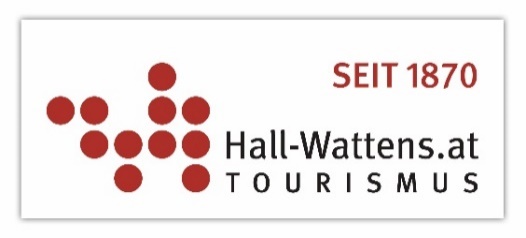 Winterzauber in der Ferienregion Hall-WattensHerrliche Wanderungen durch den frischen Schnee, Rodelspaß am Berg oder Kutschenfahrten bei romantischem Schneeflockentanz: All diese Urlaubsträume werden in der Ferienregion Hall-Wattens (www.hall-wattens.at) im Herzen Tirols Wirklichkeit. Aufregende Tierbeobachtungen bei einer Nature Watch Tour im Naturpark Karwendel oder eine Schneeschuhwanderung durch den Winterwald sorgen für einen abwechslungsreichen Winterurlaub.Genussskifahren am GlungezerDer Tulfer Hausberg zählt zu den schönsten Aussichtsbergen des Landes - mit atemberaubenden Ausblicken auf das gegenüberliegende Karwendelmassiv und weit in das Inntal hinein. Das angenehm übersichtliche Skigebiet am Glungezer ist besonders bei Genussskifahrern, Skitourengehern und Familien mit Kindern beliebt. Der perfekte Ausgleich zum Skifahren bietet das Winterwandern: Es gibt am Glungezer zwei bestens präparierte Höhen-Winterwanderwege. Die Halsmarter-Panoramarunde bietet ein intensives Wintererlebnis: Während der Wanderung auf über 1.500 Meter Seehöhe hört man nur das Knirschen des Schnees unter den Sohlen und taucht ein in eine traumhaft verschneite Almlandschaft. 
Eine fantastische Fernsicht hat man von der Rodelbahn am Glungezer. Auf über 3,5 Kilometern geht es von der Bergstation Tulfein flott bergab bis zur Mittelstation – ein aufregendes Schneeerlebnis für die ganze Familie.Zauberhafte Winterzeit in Hall in TirolAuf eine der vielleicht schönsten Tiroler Städte trifft man, wenn man sich auf Entdeckungsreise in das mittelalterlich geprägte Hall in Tirol macht. Eine der besterhaltenen Altstädte Österreichs mit unversehrten und revitalisierten historischen Gebäuden innerhalb der Stadtmauern. Ein winterlicher Stadtspaziergang mit Einkaufsmöglichkeiten und kleinen Cafés sorgt auch im Winter für beschwingte Stimmung. Für historisch Interessierte werden zahlreiche Stadt- und Themenführungen angeboten, bei welchen die Geschichte der größten Altstadt Westösterreichs näher gebracht wird. Wer nach Entschleunigung sucht, ist bei dem Vergnügen, sich in einer Pferdekutsche durch die Winterlandschaft fahren zu lassen, genau richtig. Mit der Decke auf dem Schoß und der Mütze auf dem Kopf, ist eine Kutschenfahrt ein einzigartiges Erlebnis. Etwas aktiver gestalten sich Runden auf den Langlaufloipen; hier spürt man den unverfälschten Bergwinter, der sich in der Region Hall-Wattens oft von seiner stillen Seite zeigt: Mit viel Raum für jeden, der ihn zu genießen vermag. Bei einer Nature Watch Tour auf der Spur von Gams und Steinbock Eine herrliche Symbiose im Winter ergibt sich aus einer Schneeschuhwanderung, bei der man gleichzeitig die alpine Natur erkunden kann. Bei einer Nature Watch Tour ist man ausgestattet mit einem Swarovski Optik - Fernglas und begleitet von einem zertifizierten Guide. Hier begibt man sich auf die Spurensuche von Tieren und Pflanzen im Naturpark Karwendel, dem größten Naturpark Österreichs. Und mit etwas Glück erhascht man den Blick auf Alpenbewohner wie Steinbock oder Gams. Rückfragehinweis:
TVB Region Hall-WattensUnterer Stadtplatz 19A-6060 Hall in Tirolt: +43 5223 45544 32v.fluchtmann@hall-wattens.at www.hall-wattens.at  